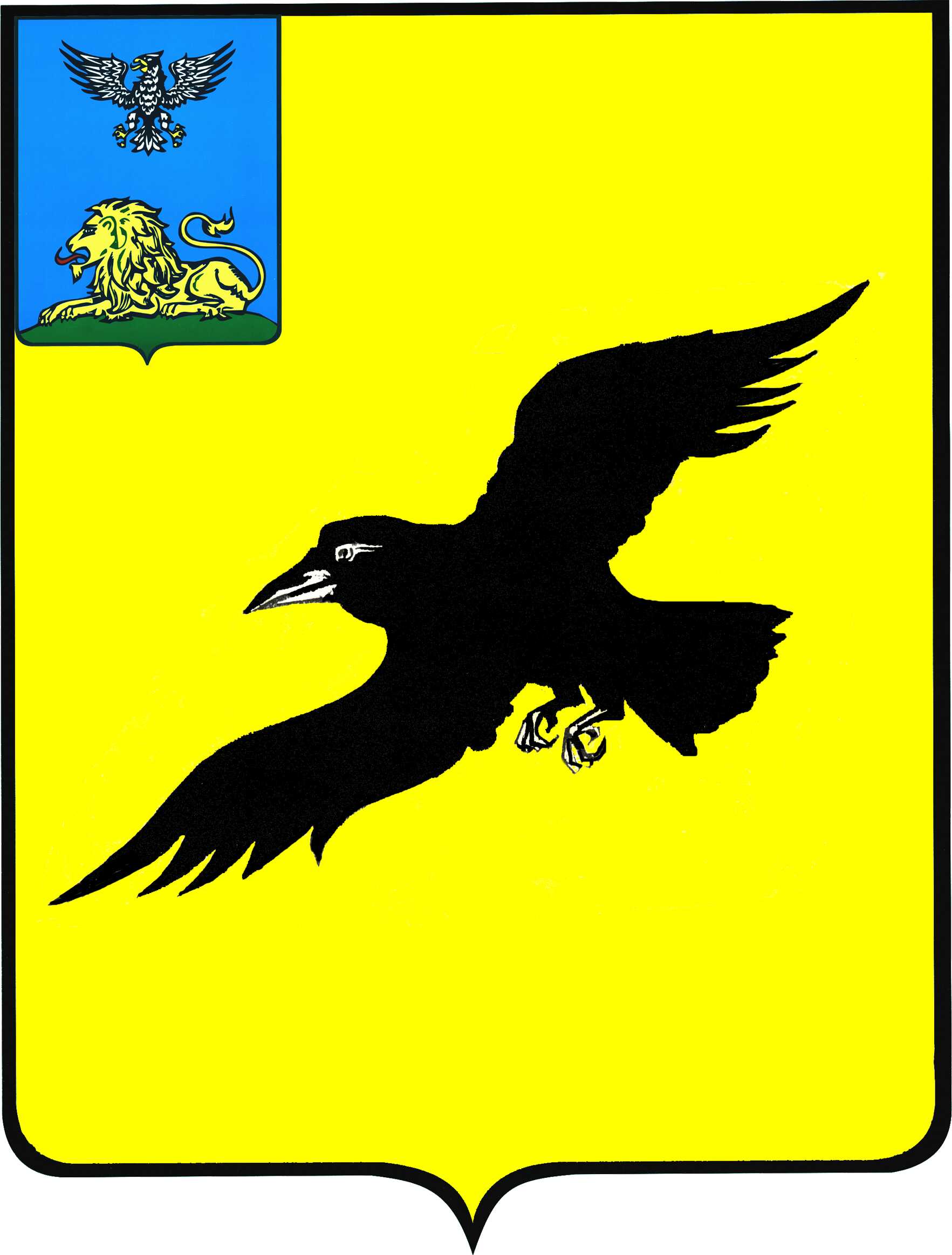 Б е л г о р о д с к а я   о б л а с т ьАДМИНИСТРАЦИЯ ГРАЙВОРОНСКОГО ГОРОДСКОГО ОКРУГАПОСТАНОВЛЕНИЕГрайворон«__16__ »  __сентября__ 2021_ г.								№ _514_В соответствии со статьями 169 и 184 Бюджетного кодекса Российской Федерации, статьями 59, 60, 61 Положения о бюджетном устройстве и бюджетном процессе в Грайворонском городском округе, утвержденного решением Совета депутатов Грайворонского городского округа от 05 декабря 2018 года № 52, в целях своевременного и качественного составления проекта бюджета Грайворонского городского округа на 2022 год и на плановый период 2023 и 2024 годов постановляю:1.	Утвердить Порядок и сроки составления проекта бюджета Грайворонского городского округа на 2022 год и плановый период 2023 и 2024 годов 
(приложения № 1).2.	Руководителям отраслевых управлений администрации Грайворонского городского округа обеспечить своевременное представление необходимых материалов и расчетных показателей к проекту бюджета Грайворонского городского округа на 2022 год и плановый период 2023 и 2024 годов в установленные сроки.3.	Утвердить Положение о бюджетной комиссии по рассмотрению необходимых документов для составления проекта бюджета Грайворонского городского округа на очередной финансовый год и плановый период 
2023 и 2024 годов (приложение № 2).4.	Создать бюджетную комиссию по рассмотрению необходимых документов для составления проекта бюджета Грайворонского городского округа на очередной финансовый год и плановый период 2023 и 2024 годов и утвердить её состав (приложение № 3).5.	Опубликовать настоящее постановление в газете «Родной край» 
и сетевом издании «Родной край 31» (rodkray31.ru), разместить на официальном сайте органов местного самоуправления Грайворонского городского округа (graivoron.ru).6.	Контроль за исполнением постановления возложить на комитет финансов 
и налоговой политики администрации Грайворонского городского округа 
(Ягич И.Н.).ПОРЯДОК И СРОКИ составления проекта бюджета Грайворонского городского округа на 2022 год и плановый период 2023 и 2024 годов 
ПОЛОЖЕНИЕ о бюджетной комиссии по рассмотрению необходимых документов для составления проекта бюджета Грайворонского городского округа на очередной финансовый год и плановый период 2023 и 2024 годов1.	Бюджетная комиссия по рассмотрению необходимых документов 
для составления проекта бюджета Грайворонского городского округа 
на очередной финансовый год и на плановый период (далее - Бюджетная комиссия) является координационным органом по вопросам планирования бюджетных ассигнований бюджета Грайворонского городского округа 
при формировании проекта бюджета Грайворонского городского округа 
на очередной финансовый год и на плановый период.2.	Деятельность Бюджетной комиссии осуществляется в соответствии 
с федеральными законами, нормативными правовыми актами Российской Федерации, законами и иными нормативными правовыми актами Белгородской области и Грайворонского городского округа, настоящим Положением.3.	Основными задачами Бюджетной комиссии являются:-	обеспечение своевременной и качественной подготовки вопросов, связанных с составлением проекта бюджета Грайворонского городского округа на очередной финансовый год и на плановый период, для их рассмотрения Советом депутатов Грайворонского городского округа;-	рассмотрение и согласование предельных объемов бюджетных ассигнований главных распорядителей бюджетных средств на очередной финансовый год и на плановый период;-	рассмотрение предложений главных распорядителей бюджетных средств бюджета Грайворонского городского округа по включению в состав бюджета Грайворонского городского округа на очередной финансовый год 
и на плановый период принимаемых расходных обязательств, увеличению действующих расходных обязательств;-	подготовка предложений и замечаний к ним.4.	Бюджетная комиссия образуется в составе председателя Бюджетной комиссии, ответственного секретаря Бюджетной комиссии и членов Бюджетной комиссии.4.1.	Председатель Бюджетной комиссии:-	осуществляет общее руководство деятельностью Бюджетной комиссии;-	председательствует на заседаниях Бюджетной комиссии и организует 
ее работу;-	определяет дату, время и место проведения заседания Бюджетной комиссии;-	осуществляет общий контроль за реализацией принятых Бюджетной комиссией решений и данных ею рекомендаций.4.2.	Члены Бюджетной комиссии:-	участвуют в заседаниях Бюджетной комиссии;-	участвуют в обсуждении принимаемых Бюджетной комиссией решений по рассматриваемым вопросам.5.	Заседания Бюджетной комиссии проводятся в соответствии с графиком подготовки документов и материалов, разрабатываемых при составлении проекта бюджета Грайворонского городского округа на очередной финансовый год и на плановый период с участием главных распорядителей (получателей при необходимости) средств бюджета Грайворонского городского округа 
и по мере необходимости.6.	Подготовка и представление на рассмотрение Бюджетной комиссии вопросов и предложений по формированию бюджетных проектировок осуществляются главными распорядителями средств бюджета Грайворонского городского округа.В случае непредставления главными распорядителями средств бюджета Грайворонского городского округа расчетов и материалов с обоснованиями 
в сроки, утвержденные графиком представления документов, в проект бюджета Грайворонского городского округа включаются ассигнования в размере, 
не превышающем размер ассигнований, доведенных ранее комитетом финансов и налоговой политики администрации Грайворонского городского округа с учетом изменений нормативной правовой базы.7.	Решения Бюджетной комиссии оформляются протоколами, которые подписывает председатель Бюджетной комиссии. Решения хранятся постоянно в комитете финансов и налоговой политики администрации Грайворонского городского округа, в 3-дневный срок направляются руководителям главных распорядителей бюджетных средств бюджета Грайворонского городского округа.Решения Бюджетной комиссии служат основанием для изменения бюджетных проектировок.8.	Не урегулированные в процессе рассмотрения Бюджетной комиссией разногласия по формированию бюджетных проектировок направляются председателю комитета финансов и налоговой политики администрации Грайворонского городского округа для их дальнейшего согласования.СОСТАВ бюджетной комиссии по рассмотрению необходимых документов для составления проекта бюджета Грайворонского городского округана очередной финансовый год и плановый период 2023 и 2024 годовОб утверждении Порядка и сроков составления проекта бюджета Грайворонского городского округа на 2022 год и плановый период 2023 и 2024 годовГлава администрации Глава администрации Г.И. БондаревГ.И. БондаревПриложение № 1УТВЕРЖДЕНЫ постановлением администрации Грайворонского городского округаот «_16_» __сентября__ 2021 года № _514_ Приложение № 1УТВЕРЖДЕНЫ постановлением администрации Грайворонского городского округаот «_16_» __сентября__ 2021 года № _514_ № п/пНаименование мероприятияСрок исполненияОтветственныйза исполнение1.Довести до сведения главных распорядителей бюджетных средств методические указания по формированию бюджета Грайворонского городского округа на 2022 год и плановый период 2023-2024 годовдо 20 сентября 2021 годаКомитет финансов и налоговой политики администрации Грайворонского городского округа (Ягич И.Н.)2.Провести согласование основных показателей социально-экономического развития Грайворонского городского округа на 2020-2024 годыи представить в комитет финансов и налоговой политики администрации Грайворонскогогородского округа:                                                                                                                                 - среднегодовую и среднесписочную численность населения Грайворонского городского округа;                                                                                                                                                                  - фонд заработной платы работников организаций по округу,в том числе работников бюджетных организаций;                                                                                            - среднемесячную номинальную начисленную заработную плату работников организаций по Грайворонскому  городскому округу, в том числе работников бюджетных организацийдо 30 сентября 2021 годаУправление экономического развития администрации городского округа (Чепурная Е.И.)3.Предоставить в комитет финансов и налоговой политики администрации городского округа прогнозный расчет поступлений в бюджет  Грайворонского городского округа на 2022-2024 годы и ожидаемую оценку поступлений за 2021 год доходов от сдачи в аренду имущества, доходов, получаемых в виде арендной платы за земельные участки, доходов от продажи земельных участков, имущества, находящихся в муниципальной собственности, доходов от части прибыли муниципальных унитарных предприятий в бюджет  Грайворонского городского округа, оставшейся в их распоряжении после уплаты налогов, а также налога на имущество по объектам торгово-офисного назначения с приложением пояснительной запискидо 20 сентября 2021 годаУправление муниципальной собственности и земельных ресурсов администрации городского округа (Зайцев А.В.)4.Произвести прогнозный расчёт поступлений платы за негативное воздействие на окружающую среду на 2022-2024 годы и ожидаемую оценку поступлений за 2021 год в доле, зачисляемойв бюджет Грайворонского  городского округа, прогноз поступлений по администрируемым штрафам на 2022-2024 годы и ожидаемую оценку поступлений за 2021 год и представить в комитет финансов и налоговой политики администрации городского округадо 20 сентября  2021 годаУправление Росприроднадзора по Белгородской области (Карякин А.Ф.)(по согласованию)5.Разработать и представить в комитет финансов и налоговой политики администрации городского округа прогнозы по администрируемым штрафам на 2022-2024 годы и ожидаемую оценку поступлений за 2021 годдо 20 сентября 2021 годаФедеральная служба по надзору в сфере защиты прав потребителей и благополучия человекапо Белгородской области (Оглезнева Е.Е.)(по согласованию)Управление экологического и охотничьего надзора Белгородской области(Ткаченко С.Н.)(по согласованию)Управление ветеринарии Белгородской области (Карайченцев Д.В.)(по согласованию)6.Разработать и представитьв комитет финансов и налоговой политики администрации  Грайворонского городского округа прогнозы по администрируемым доходным источникам бюджета Грайворонского городского округа на 2022-2024 годы с приложением пояснительной записки, ожидаемую оценку поступлений за 2021 год по налоговым доходампо видам доходных источников и штрафам за нарушение налогового законодательствадо 20 сентября 2021 годаМРИ ФНС России № 5 по Белгородской области(Огиенко Г.А.) (по согласованию)7.Представить в комитет финансов и налоговой политики администрации городского округа отчёты с учётом показателей по крупным плательщикам: - о начисленных и поступивших суммах платежей в бюджет Грайворонского городского округа по местным налогам, сборам, налогу на доходы физических лиц и единому сельскохозяйственному налогу за 2020 год и I полугодие 2021 года;  - налога, взимаемого в виде стоимости патента в связи с применением упрощенной системы налогообложения за первое полугодие 2021 годадо 20 сентября 2021 годаМРИ ФНС России № 5 по Белгородской области(Огиенко Г.А.) (по согласованию)8.Подтвердить свои полномочия по администрированию доходов бюджета городского округа (по видам доходов) с приложением соответствующего нормативного правового актаи представить предложения в комитет финансов и налоговой политики администрации Грайворонского городского округадо 20 сентября 2021 годаАдминистраторы доходов бюджета  Грайворонского городского округа, органы исполнительной власти и государственные органы Белгородской области, территориальные органы федеральных органов исполнительной власти (по согласованию)9.Представить в комитет финансов и налоговой политики администрации городского округа информацию о протяженности автомобильных дорог общего пользования в разрезе категорий, зарегистрированных в муниципальной собственности,по состоянию на 1 июля 2021 годадо 20 сентября 2021 годаУправление по строительству, транспорту, ЖКХ и ТЭК администрации Грайворонского городского округа (Твердун Р.Г.)10.Представить в комитет финансов и налоговой политики администрации Грайворонского городского округа прогноз на 2022-2024 годы с приложением пояснительной записки, ожидаемую оценку платежей за 2021 год по учреждениям:                                                                                                                                                                                                                                                           - налога на имущество организаций;- остаточной стоимости движимого имуществадля целей налогообложения;- земельного налога;- доходов от оказания платных услуг.до 22 сентября 2021 годаАппарат главы администрации  Грайворонского  городского округа (Адаменко Е.А.)Управление образования администрации  Грайворонского  городского округа (Безгодько В.А.)Управление культуры и молодежной политики администрации  Грайворонского городского округа (Трунова Д.И.)Управление социальной защиты населения администрации  Грайворонского  городского округа (Сирота Л.М.)МБУ «Спортивная школа олимпийского резерва» г.Грайворон(Лыжов И.А.)11.Представить в комитет финансов и налоговой политики администрации городского округа данные о штатной численности работников на 1 сентября 2021 года, планируемых изменениях структур и их численности на 2022 год и плановый период 2023-2024 годов в разрезе должностейдо 22 сентября  2021 годаАппарат главы администрации  Грайворонского  городского округа (Адаменко Е.А.)Управление образования администрации  Грайворонского городского округа (Безгодько В.А.)Управление культурыи молодежной политики администрации  Грайворонского  городского округа (Трунова Д.И.)Управление социальной защиты населения администрации  Грайворонского  городского округа (Сирота Л.М.)МБУ «Спортивная школа олимпийского резерва» г.Грайворон(Лыжов И.А.)12.Представить в комитет финансов и налоговой политики администрации  городского округа:- лимиты в натуральном выражении, тарифы и объемы расходов на электрическуюи тепловую энергию, газ, водуи водоотведение на 2022-2024 годы, необходимые для обеспечения нужд организаций, финансируемых из бюджета  Грайворонского городского округа, по отраслям в разрезе учреждений;- лимиты потребления и объемы расходов на тепловую энергию, с учетом дополнительной детализации в разрезе учреждений, участвующих в энергосберегающих мероприятиях, с указанием фактических объемов за 2021 год, а также соответствующие расчеты на 2022-2024 годы с выделением из общего объема лимитов в натуральном и денежном выражениях расчетной (плановой) экономии на соответствующий финансовый год;- анализ исполнения утвержденных лимитов на тепловую энергию, электроэнергию, газ, воду и канализацию за 2019-2020 годы, ожидаемое исполнение за 2021 год в разрезе отраслей и учрежденийдо 22 сентября 2021 года – предвари-тельныедо 30 сентября 2021 года - уточненныеУправление по строительству, транспорту, ЖКХ и ТЭК администрации Грайворонского городского округа (Твердун Р.Г.)13.Представить в комитет финансов и налоговой политики администрации городского округа:- ведомственные перечни муниципальных услуг и работ, оказываемых и выполняемых муниципальными учреждениями Грайворонского городского округа;- проекты муниципальных заданий, рассчитанные на основании ведомственных перечней муниципальных услуг и работ, выполняемых муниципальными учреждениями Грайворонского городского округа с учетом нормативных затрат на оказание муниципальных услуг;- паспорта муниципальных программ, проекты изменений муниципальных программдо 24 сентября 2021 годаАппарат главы администрации Грайворонского городского округа (Адаменко Е.А.)Управление по строительству, транспорту, ЖКХ и ТЭК администрации Грайворонского городского округа (Твердун Р.Г.)Управление социальной защиты населения администрации  Грайворонского  городского округа (Сирота Л.М.)Управление образования администрации  Грайворонского  городского округа (Безгодько В.А.)Управление культуры и молодежной политики администрации  Грайворонского  городского округа (Трунова Д.И.)МБУ «Спортивная школа олимпийского резерва» г.Грайворон(Лыжов И.А.)Совет безопасности администрации Грайворонского городского округа (Радченко В.И.)14.Представить в комитет финансов и налоговой политики администрации  городского округа прогнозные тарифы на тепловую энергию, электроэнергию, газ, водоснабжение, водоотведение, утилизацию и захоронение ТБО, ЖБО, для всех групп потребителей на 2022-2024 годыдо 20 сентября 2021 года - предвари-тельныедо 24 сентября 2021 года - уточненныеУправление по строительству, транспорту, ЖКХ и ТЭК администрации Грайворонского городского округа (Твердун Р.Г.)15.Представить в комитет финансов и налоговой политики администрациигородского округа:- расчет потребности на текущее содержание объектов благоустройства (освещение улиц, озеленение населенных пунктов), а также тарифы по оплате работ и услуг по текущему содержанию объектов благоустройства на 2022-2024 годы;- расчеты по погребению (согласно гарантированному перечню услуг, необходимых на возмещение затрат на погребение умерших (погибших) не имеющих близких родственников, иных родственников либо законного представителя, на 2022-2024 годы (в соответствии с Федеральным законом от 12 января 1996 года № 8-ФЗ «О погребениии похоронном деле»)до 24 сентября 2021 годаУправление по строительству, транспорту, ЖКХ и ТЭК администрации Грайворонского городского округа (Твердун Р.Г.)16.Представить в комитет финансов и налоговой политики администрации  городского округа бюджет расходов на реализацию мероприятий по организации наружного освещения, стоимости затрат на оплату электроэнергии и технического обслуживания светоточек с указанием их количества, протяжённости сетей наружного освещения, стоимости затрат на содержание одной светоточки Грайворонского городского округа на 2022-2024 годы;-  динамику фактических расходов, направленных на реализацию мероприятий по организации наружного освещения населенных пунктов Грайворонского городского округа за 2019-2020 годы  и I полугодие 2021 года в разрезе статей затрат на оплату электроэнергии и технического обслуживания светоточек с указанием их количества, протяжённости сетей наружного освещения, стоимости затрат на содержание одной светоточкидо 24 сентября 2021 годаУправление по строительству, транспорту, ЖКХ и ТЭК администрации Грайворонского городского округа (Твердун Р.Г.)17.Предоставить в комитет финансов и налоговой политики администрации  городского округа информацию о количестве финансовых затрат на капитальный ремонт, ремонт и содержание автомобильных дорог, находящихся в муниципальной собственности на 2022-2024 годыдо 24 сентября 2021 годаУправление по строительству, транспорту, ЖКХ и ТЭК администрации Грайворонского городского округа (Твердун Р.Г.)18.Представить в комитет финансов и налоговой политики администрации  городского округа расчеты сумм льгот, пособий и субсидий в разрезе видов и категорий их получателей на 2022-2024 годы за счет средств бюджета  Грайворонского городского округадо 24 сентября 2021 годаУправление социальной защиты населения администрации  Грайворонского городского округа (Сирота Л.М.)19.Предоставить в комитет финансов и налоговой политики администрации  городского округа  пообъектный перечень мероприятий по строительству, реконструкции и капитальному ремонту объектов социально-культурной сферы и инженерному обустройству территории Грайворонского городского округа на 2022-2024 годы, пообъектный перечень мероприятий по строительству и модернизации (реконструкции) объектов водоснабжения территории округадо 24 сентября 2021 года – предвари-тельныйдо 30 сентября 2021 года – уточненныйУправление по строительству, транспорту, ЖКХ и ТЭК администрации Грайворонского городского округа (Твердун Р.Г.)20.Подготовить предварительные итоги социально-экономического развития Грайворонского  городского округа за январь-август 2021 года и оценку   итогов за 2020 год в целом и предоставить в комитет финансов и налоговой политики администрации городского округадо 24 сентября 2021 годаУправление экономического развития администрации городского округа (Чепурная Е.И.)21.Рассмотреть и согласоватьна бюджетной комиссии с главными распорядителями (распорядителями) средств бюджета Грайворонского  городского округа проекты бюджетов на 2022-2024 годы согласно утвержденному графику предоставления документов для подготовки бюджета Грайворонскогогородского округасентябрь 2021 годаАппарат главы администрации Грайворонского  городского округа (Адаменко Е.А.)Управление образования администрации Грайворонского  городского округа (Безгодько В.А.)Управление культурыи молодежной политики администрации  Грайворонского  городского округа (Трунова Д.И.)Управление социальной защиты населения администрации  Грайворонского городского округа(Сирота Л.М.)МБУ «Спортивная школа олимпийского резерва» г.Грайворон(Лыжов И.А.)22.Внести на рассмотрение Совета депутатов Грайворонского городского округа проект бюджета Грайворонского городского округа на 2022 год и плановый период 2023-2024 годовдо 1 ноября 2021 годаКомитет финансов и налоговой политики администрации  Грайворонского  городского округа (Ягич И.Н.)Приложение № 2УТВЕРЖДЕНО постановлением администрации Грайворонского городского округаот «_16_» _сентября_ 2021 года № _514_ Приложение № 3УТВЕРЖДЕН постановлением администрации Грайворонского городского округаот «_16_» _сентября_ 2021 года № _514_ Ягич Инна Николаевна-исполняющий обязанности председателя комитета финансов и налоговой политики администрации городского округа, председатель бюджетной комиссииБессалов Станислав Юрьевич-начальник отдела доходов комитета финансов 
и налоговой политики администрации городского округа, секретарь бюджетной комиссииЧлены комиссии:АдаменкоЕвгения Анатольевна-заместитель главы администрации городского округа – руководитель аппарата главы администрации ВанинаМарина Вячеславовна-заместитель главы администрации Грайворонского городского округа 
по социальной политикеТвердунРоман Григорьевич-заместитель главы администрации городского округа – начальник управления 
по строительству, транспорту, ЖКХ и ТЭК администрации Грайворонского городского округаЧепурная Елена Ивановна-начальник управления экономического  развития администрации городского округаБахаевВиктор Николаевич-начальник отдела капитального строительства управления по строительству, транспорту, 
ЖКХ и ТЭК администрации Грайворонского городского округа БезгодькоВиолетта Александровна-начальник управления образования администрации Грайворонского городского округаТруноваДина Ивановна-начальник управления культуры и молодежной политики администрации Грайворонского городского округаСарыгинСергей Александрович-ведущий консультант отдела физической культуры и спорта администрации городского округа 